Cuestionario circuitoVideo: https://youtu.be/G68fnQwSSWkEstimado apoderado junto con saludar, solicito de su ayuda para que los niños comprendan las preguntas y puedan responder.Antes de hacer el circuito los niños(as) deben mirarse en un espejo y luego cuando terminen de hacer el circuito deben volver hacerlo.¿Que cambios notaste al mirarte en el espejo después de hacer el circuito?¿Cómo te sentiste anímicamente al hacer el circuito?¿Por qué crees tú que es importante realizar actividad física?Dibuja el ejercicio que más te gusto del circuito. Nota: Recuerda enviar tus respuestas y tus consultas al correo  bessysandoval@hotmail.com Fecha de entrega, Lunes 18 de mayo.¡No olvides lavar tus manos!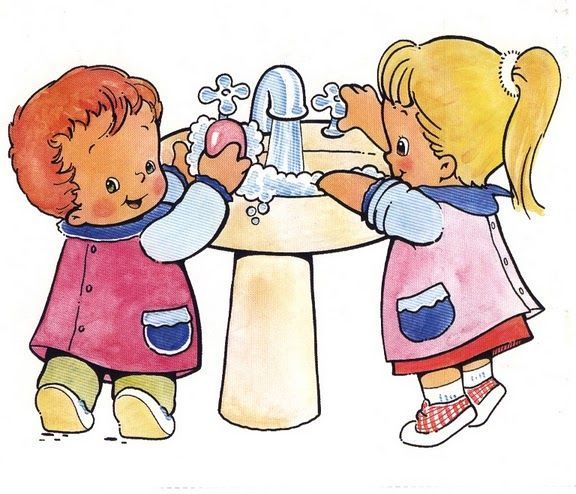 ¡Saludos y cuídate mucho!